GibraltarGibraltarGibraltarSeptember 2023September 2023September 2023September 2023MondayTuesdayWednesdayThursdayFridaySaturdaySunday12345678910Gibraltar National Day (substitute day)Gibraltar National Day1112131415161718192021222324252627282930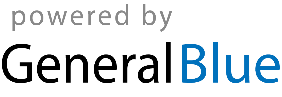 